АДМИНИСТРАЦИЯ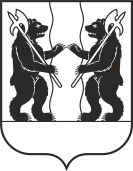 ЯРОСЛАВСКОГО МУНИЦИПАЛЬНОГО РАЙОНАПОСТАНОВЛЕНИЕ29.12.2023                                                                                                                              № 3119О внесении изменений в постановление Администрации ЯМР от 27.09.2019 № 1807 «Об определении единых теплоснабжающих организаций для каждой системы теплоснабжения в ЯМР» Администрация района  п о с т а н о в л я е т:1. Внести следующие изменения в постановление Администрации Ярославского муниципального района от 27.09.2019 № 1807 «Об определении единых теплоснабжающих организаций для каждой системы теплоснабжения в ЯМР»:1.1.	Приложение 1 к постановлению изложить в новой редакции:										ПРИЛОЖЕНИЕ 1ПЕРЕЧЕНЬединых теплоснабжающих организацийдля каждой системы теплоснабженияВ Ярославском муниципальном районеГосударственное предприятие Ярославской области "Северный водоканал" (ГП ЯО «Северный водоканал»)ООО «Управляющая производственно-торговая компания «Топливоподающие системы» (ООО «УПТК «ТПС»)АО «Яркоммунсервис»ГУ ПАО «Территориальная генерирующая компания № 2» по Верхневолжскому региону (ПАО «ТГК-2»)ОАО «Санаторий «Красный Холм»ЗАО «Пансионат отдыха «Ярославль»ООО «Тепловая Компания»ЖКС № 19 филиала ФГБУ «ЦЖКУ» МО РФ по ЗВОООО «Ярославские коммунальные сети» (ООО «ЯКС»)1.2.	Приложение 2 к постановлению изложить в новой редакции:										ПРИЛОЖЕНИЕ 2Границы зондеятельности единых теплоснабжающих организацийв Ярославском муниципальном районе1.3.	 Приложение 3 к постановлению изложить в новой редакции:										ПРИЛОЖЕНИЕ 3ПЕРЕЧЕНЬтеплосетевых организаций,обеспечивающих передачу тепловой энергии абонентампо присоединенным тепловым сетямв Ярославском муниципальном районе2. Постановление вступает в силу со дня официального опубликования.Глава Ярославскогомуниципального района		                                        Н.В. ЗолотниковЕТОЕдиная теплоснабжающая организацияЗоны деятельности единых теплоснабжающих организацийЕТО-1ГП ЯО «Северный водоканал»п.ЗаволжьеЕТО-1ГП ЯО «Северный водоканал»д.ПестрецовоЕТО-1ГП ЯО «Северный водоканал»д.ГригорьевскоеЕТО-1ГП ЯО «Северный водоканал»с.Спас-ВиталийЕТО-1ГП ЯО «Северный водоканал»ст.УткиноЕТО-1ГП ЯО «Северный водоканал»д.Красный БорЕТО-1ГП ЯО «Северный водоканал»с.ТуношнаЕТО-1ГП ЯО «Северный водоканал»п.Туношна в/г-26ЕТО-1ГП ЯО «Северный водоканал»д.МокеевскоеЕТО-1ГП ЯО «Северный водоканал»п.КарачихаЕТО-1ГП ЯО «Северный водоканал»с.СарафоновоЕТО-1ГП ЯО «Северный водоканал»д.АнаньиноЕТО-1ГП ЯО «Северный водоканал»д.БелкиноЕТО-1ГП ЯО «Северный водоканал»д.КарабихаЕТО-1ГП ЯО «Северный водоканал»д.КормилициноЕТО-1ГП ЯО «Северный водоканал»р.п.Красные ТкачиЕТО-1ГП ЯО «Северный водоканал»р.п.Красные ТкачиЕТО-1ГП ЯО «Северный водоканал»с.ШириньеЕТО-1ГП ЯО «Северный водоканал»с.КурбаЕТО-1ГП ЯО «Северный водоканал»д.МордвиновоЕТО-1ГП ЯО «Северный водоканал»д.ИванищевоЕТО-1ГП ЯО «Северный водоканал»п.КозьмодемьянскЕТО-1ГП ЯО «Северный водоканал»п.КозьмодемьянскЕТО-1ГП ЯО «Северный водоканал»п.МихайловскийЕТО-1ГП ЯО «Северный водоканал»с.АндроникиЕТО-1ГП ЯО «Северный водоканал»д.ГлебовскоеЕТО-1ГП ЯО «Северный водоканал»с.МедягиноЕТО-1ГП ЯО «Северный водоканал»п.ЯрославкаЕТО-1ГП ЯО «Северный водоканал»д.КузнечихаЕТО-1ГП ЯО «Северный водоканал»д.КузнечихаЕТО-1ГП ЯО «Северный водоканал»с.ТолбухиноЕТО-2ООО «УПТК «ТПС»п.Красный БорЕТО-3АО «Яркоммунсервис»с.ТуношнаЕТО-3АО «Яркоммунсервис»с.СпасскоеЕТО-4ПАО «ТГК-2»п.ИвнякиЕТО-4ПАО «ТГК-2»п.ДубкиЕТО-4ПАО «ТГК-2»п.ЩедриноЕТО-5ОАО «Санаторий Красный Холм»п.Красный ХолмЕТО-6ЗАО «Пансионат отдыха «Ярославль»п/о «Ярославль»ЕТО-7ООО «Тепловая Компания»р.п.Красные ТкачиЕТО-8ЖКС № 19 филиала ФГБУ «ЦЖКУ» МО РФ по ЗВОст. ЛютовоЕТО-8ЖКС № 19 филиала ФГБУ «ЦЖКУ» МО РФ по ЗВОд. ДорожаевоЕТО-8ЖКС № 19 филиала ФГБУ «ЦЖКУ» МО РФ по ЗВОд. ПрохоровскоеЕТО-9ООО «ЯКС»локальная зона БМК-ЭКО                                      д. Кузнечиха№Теплоснабжающая организацияТеплосетевая организация1ГП ЯО «Северный водоканал»ГП ЯО «Северный водоканал»2ООО «УПТК «ТПС»ГП ЯО «Северный водоканал», АО «ЯЭС»3АО «Яркоммунсервис»АО «Яркоммунсервис»4ПАО «ТГК-2»ПАО «ТГК-2»5ОАО «Санаторий «Красный Холм»ГП ЯО «Северный водоканал»6ЗАО «Пансионат отдыха «Ярославль»ЗАО «Пансионат отдыха «Ярославль», ГП ЯО «Северный водоканал»7ООО «Тепловая компания»ГП ЯО «Северный водоканал»8ЖКС№19 филиала ФГБУ «ЦЖКУ» МО РФ по ЗВОЖКС№19 филиала ФГБУ «ЦЖКУ» МО РФ по ЗВО9ООО «ЯКС»ООО «ЯКС»